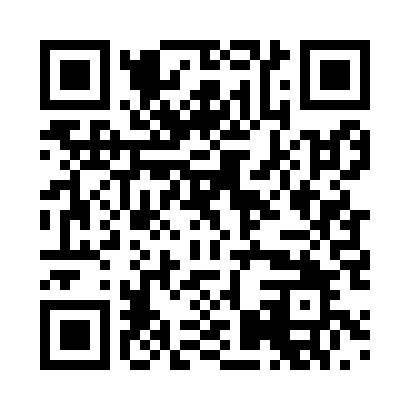 Prayer times for Tryppehna, GermanyWed 1 May 2024 - Fri 31 May 2024High Latitude Method: Angle Based RulePrayer Calculation Method: Muslim World LeagueAsar Calculation Method: ShafiPrayer times provided by https://www.salahtimes.comDateDayFajrSunriseDhuhrAsrMaghribIsha1Wed3:075:411:095:138:3811:022Thu3:035:391:095:148:4011:053Fri2:595:381:095:148:4211:084Sat2:565:361:095:158:4311:125Sun2:555:341:095:168:4511:156Mon2:545:321:095:168:4711:167Tue2:545:301:095:178:4811:168Wed2:535:291:095:188:5011:179Thu2:525:271:095:188:5211:1810Fri2:525:251:095:198:5311:1811Sat2:515:231:095:208:5511:1912Sun2:505:221:095:208:5611:2013Mon2:505:201:095:218:5811:2014Tue2:495:191:095:229:0011:2115Wed2:485:171:095:229:0111:2216Thu2:485:161:095:239:0311:2217Fri2:475:141:095:239:0411:2318Sat2:475:131:095:249:0611:2419Sun2:465:111:095:259:0711:2420Mon2:465:101:095:259:0911:2521Tue2:455:091:095:269:1011:2622Wed2:455:071:095:269:1111:2623Thu2:445:061:095:279:1311:2724Fri2:445:051:095:279:1411:2825Sat2:435:041:095:289:1511:2826Sun2:435:031:095:289:1711:2927Mon2:435:021:105:299:1811:2928Tue2:425:011:105:299:1911:3029Wed2:425:001:105:309:2111:3130Thu2:424:591:105:309:2211:3131Fri2:414:581:105:319:2311:32